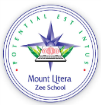 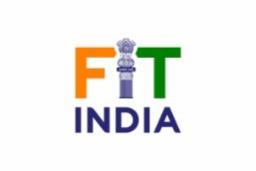                                                  Aarohan Workshop on Foundation CourseCircular No.-JMLZSN/SECONDARY/004/2021-22 		               Date- 17 July, 2021Dear Parents                                                                                        Greetings from JMLZS Nagothane!!!Zee Learn is organizing “Aarohan”- Workshop on foundation course for Mount Literans. This workshop is only for Grade-9 & 10.We cordially invite students and parents to join this workshop on Date- 18 July 2021 (Sunday) Time- 5-6 PMKindly join Zoom Meeting through the link given below--https://us02web.zoom.us/j/81101678113?pwd=ZlpzYkdvWjFnUVBSdkxCbm15S0tPUT09Meeting ID: 811 0167 8113Passcode: 123456In case you find any difficulty to join via ZOOM Link. Then you can join through YouTube link:-https://youtu.be/4RVp-XoQJG0Zee Learn									Mrs. Savita Sharma										        Principal